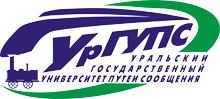 Уважаемые коллеги!17.12.2021 года в филиале УрГУПС в г. Златоусте пройдет Всероссийская научно-практическая конференция обучающихся, посвященная 85-летию со дня основания филиала УрГУПС в г. Златоусте«Научно – исследовательская деятельность обучающихся как составная  часть  профессионального образования в регионах России» Для участия в конференции приглашаются обучающиеся образовательных организаций среднего профессионального и высшего образования!Формы участия – заочная или дистанционная (онлайн – конференция).Чтобы стать участником конференции в заочной форме необходимо отправить заявку и тезисы статьи до 15  декабря  включительно. Чтобы стать участником онлайн - конференции необходимо отправить заявку, тезисы и презентацию (выступление не более 5 мин., 2 мин. обсуждение) до 15  декабря  включительно.  Секции:1. «История становления и развития профессионального образования в регионах России»; В секцию принимаются работы, посвященные истории образовательных учреждений регионов России (история развития, достижения, учебное заведение в годы ВОВ, известные выпускники, история жизни и деятельности конкретных людей, внесших вклад в развитие профессионального образования  – ученые, педагоги и т.д.).  2. «Исследовательская деятельность обучающихся в области гуманитарных и естественнонаучных дисциплин»; Принимаются работы (статьи) в рамках общеобразовательных, гуманитарных и социально-экономических дисциплин. 3. «Исследовательская деятельность обучающихся в области технических дисциплин». Принимаются работы (статьи) технической направленности. Участие в конференции бесплатное. Выпуск электронного сборника материалов конференции – бесплатно. Требования к оформлению тезисов статей:- Тезисы  необходимо представлять в формате Word;- Объем – не более 5 страниц формата А4;- Шрифт Times New Roman, размер шрифта – 14, межстрочный интервал –1,5, абзацный отступ – 1,25 см; все поля – 2 см.;- Ссылки на используемые источники  – в квадратных скобках с указанием номера источника в списке источников (например: [2]), список использованных источников  – в конце статьи;	- Надпись под рисунками: «Рисунок 1 – Название рисунка», выравнивание – по центру. Наличие ссылки в тексте (рис. 1). Форма заявки: Заявка на участие во   Всероссийской  научно-практической конференции «Научно – исследовательская деятельность обучающихся как составная  часть  профессионального образования в регионах России» Заявки и тезисы присылать на любой из указанных электронных адресов: dazchupov@usurt.ru, OKovaleva@usurt.ru, NJMiljukova@usurt.ru       Все участники получат сертификаты участников конференции. Контактные лица:Щупов Демьян Александрович, заместитель директора – начальник управления по учебной работе, тел. 8-3513- 62-51-33, 8-919-409-61-17 Ковалева Ольга Евгеньевна, председатель ПЦК, тел. 8919-354-16-55 		ФИО участникаОрганизация / учебное заведениеКурс, факультет / отделениеФИО руководителя / должность / ученая степень, звание Адрес организации ФаксE-mail Название статьи Форма участия (заочная или онлайн-конференция)